                              New Client Intake Form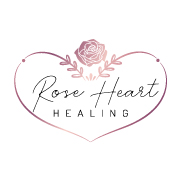 Name                                                       Date AddressEmail Phone NumberHow did you hear about my services?Have you had a healing treatment before? If yes, approx. date of last session & modality usedWhat is your goal for today’s session Do you have any difficulty lying on your back or stomach for the duration of the session?Please list any allergiesAre you sensitive to essential oils, smudge, or any scents in particular?Do you have any words you prefer in regards to your spirituality, any words you dislike? Are there any particular areas of your body that are in pain, or that need special attention?Are there any emotional difficulties that you have been experiencing?Do you have any comments or questions before we begin? Your task is not to seek for love, but merely to seek and find all the barriers within yourself you have built against it ~RumiBy signing below, you are acknowledging that you understand the following, are in agreement with the following, and have received the Complementary & Alternative Health Care Client Bill of Rights.*Energy healing, craniosacral therapy, and massage are in no way a substitute on any level for medical care from a qualified physician, or mental health care from a qualified mental health professional. Please see an appropriate healthcare provider for diagnosis and treatment of any suspected medical condition that you might have.* Your practitioner does diagnose illness and as such does not prescribe medical treatment, pharmaceuticals, herbal or homeopathic remedies, or perform any spinal manipulations.* You are of sound emotional, mental, and physical health and are able to take full responsibility for your experience.* You are receiving these services entirely at your own risk.* The only treatment objective is to eliminate major interference to the expression of the body’s innate wisdom.Signature                                                DatePrinted NameNotes____________________________________________________________________________________________________________________________________________________________________________________________________________________________________________________________________________________________________________________________________________________________________________________________________________________________________________________________________________________________________________________________________________________________________________________________________________________________________________________________________________________________________________________________________________________________________________________________________________________________________________________________________________________________________________________________________________________________________________________________________________________________________________________________________________________________________________________________________________________________________________________________________________________________________________________________________________________________________________________________________________________________________________________________________________________________________________________________________________________________________________________________________________________________________________________________________________________________________________________________________________________________________________________________________________________________________